СОВЕТ ДЕПУТАТОВМУНИЦИПАЛЬНОГО ОБРАЗОВАНИЯВАСИЛЬЕВСКИЙ СЕЛЬСОВЕТСАРАКТАШСКОГО РАЙОНАОРЕНБУРГСКОЙ ОБЛАСТИЧЕТВЕРТЫЙ СОЗЫВРЕШЕНИЕОчередного двадцатого заседания Совета депутатовмуниципального образования Васильевский  сельсоветчетвертого созыва24 ноября 2022 г                        с. Васильевка                                       № 90                                              Об исполнении  бюджета муниципального образования Васильевский сельсовет за 9 месяцев 2022года.На основании статей 12, 132 Конституции Российской Федерации, статьи 9 Бюджетного кодекса Российской Федерации, статьи 35 Федерального закона от 06.10.2003 года № 131-ФЗ «Об общих принципах местного самоуправления в Российской Федерации» и Устава Васильевского сельсовета, Совет депутатов Васильевского сельсовета      РЕШИЛ:          1.  Принять к сведению  отчет об исполнении бюджета муниципального образования Васильевский  сельсовет за 9 месяцев  2022г.  по   доходам в сумме 6 951 906,73  тыс. рублей и расходам в сумме 7 190 098,77  тыс. рублей с превышением расходов над доходами в сумме  238 192,04 тыс. рублей.          1.1. Утвердить исполнение:- по   доходам   бюджета сельсовета   за  9 месяцев 2022 год  согласно  приложению  №1,- по структуре расходов бюджета   сельсовета  за 9 месяцев 2022  год согласно приложению №1.2. Настоящее решение вступает в силу после дня его обнародования и подлежит размещению на официальном сайте Васильевского сельсовета в сети «интернет».  3. Контроль за исполнением данного решения возложить на постоянную комиссию  по бюджетной, налоговой и финансовой политике, собственности и экономическим вопросам, торговле и быту  (Мурсалимов К.Х.).Разослано: прокурору района, постоянной комиссии, на сайт, в дело.Приложение № 1 к решениюСовета депутатов Васильевского сельсовета   от 24.11.2022года № 90Доходы бюджета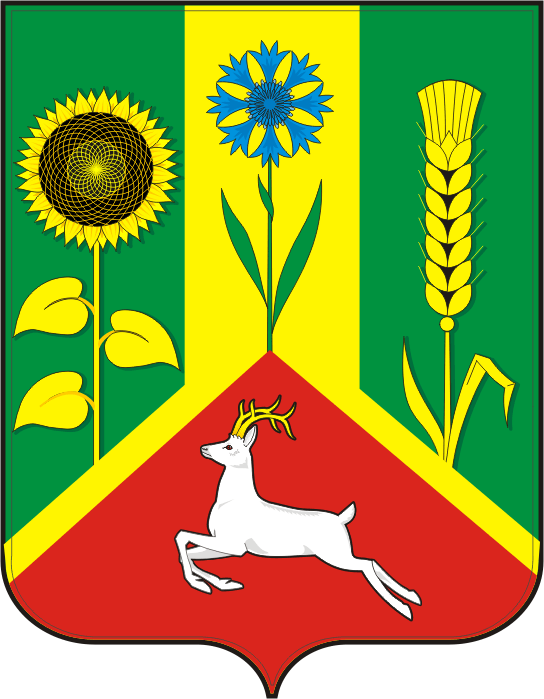 Председатель Совета депутатов -                М.А. УгловГлава  сельсовета             В.Н.Тихонов                  Наименование показателяКод строкиКод дохода по бюджетной классификацииУтвержденные бюджетные назначенияИсполненоНеисполненные назначения123456Доходы бюджета - всего010X9 610 050,006 951 906,732 658 143,27в том числе:НАЛОГОВЫЕ И НЕНАЛОГОВЫЕ ДОХОДЫ010000 100000000000000004 596 000,002 683 633,851 912 366,15НАЛОГИ НА ПРИБЫЛЬ, ДОХОДЫ010000 10100000000000000942 000,00720 570,81221 429,19Налог на доходы физических лиц010000 10102000010000110942 000,00720 570,81221 429,19Налог на доходы физических лиц с доходов, источником которых является налоговый агент, за исключением доходов, в отношении которых исчисление и уплата налога осуществляются в соответствии со статьями 227, 227.1 и 228 Налогового кодекса Российской Федерации010000 10102010010000110910 000,00711 417,15198 582,85Налог на доходы физических лиц с доходов, источником которых является налоговый агент010182 10102010011000110910 000,00711 417,15198 582,85Налог на доходы физических лиц с доходов, полученных физическими лицами в соответствии со статьей 228 Налогового кодекса Российской Федерации010000 1010203001000011032 000,009 153,6622 846,34Налог на доходы физических лиц с доходов, полученных физическими лицами в соответствии со статьей 228 Налогового кодекса Российской Федерации (сумма платежа (перерасчеты, недоимка и задолженность по соответствующему платежу, в том числе по отмененному)010000 1010203001100011032 000,008 906,9823 093,02Налог на доходы физических лиц с доходов, полученных физическими лицами в соответствии со статьей 228 Налогового кодекса Российской Федерации (пени по соответствующему платежу)010182 101020300121001100,00236,780,00Налог на доходы физических лиц с доходов, полученных физическими лицами в соответствии со статьей 228 Налогового кодекса Российской Федерации (суммы денежных взысканий (штрафов) по соответствующему платежу согласно законодательству Российской Федерации)010182 101020300130001100,009,900,00НАЛОГИ НА ТОВАРЫ (РАБОТЫ, УСЛУГИ), РЕАЛИЗУЕМЫЕ НА ТЕРРИТОРИИ РОССИЙСКОЙ ФЕДЕРАЦИИ010000 103000000000000001 525 000,001 311 742,91213 257,09Акцизы по подакцизным товарам (продукции), производимым на территории Российской Федерации010000 103020000100001101 525 000,001 311 742,91213 257,09Доходы от уплаты акцизов на дизельное топливо, подлежащие распределению между бюджетами субъектов Российской Федерации и местными бюджетами с учетом установленных дифференцированных нормативов отчислений в местные бюджеты010000 10302230010000110689 000,00641 377,8947 622,11Доходы от уплаты акцизов на дизельное топливо, подлежащие распределению между бюджетами субъектов Российской Федерации и местными бюджетами с учетом установленных дифференцированных нормативов отчислений в местные бюджеты (по нормативам, установленным федеральным законом о федеральном бюджете в целях формирования дорожных фондов субъектов Российской Федерации)010100 10302231010000110689 000,00641 377,8947 622,11Доходы от уплаты акцизов на моторные масла для дизельных и (или) карбюраторных (инжекторных) двигателей, подлежащие распределению между бюджетами субъектов Российской Федерации и местными бюджетами с учетом установленных дифференцированных нормативов отчислений в местные бюджеты010000 103022400100001104 000,003 628,36371,64Доходы от уплаты акцизов на моторные масла для дизельных и (или) карбюраторных (инжекторных) двигателей, подлежащие распределению между бюджетами субъектов Российской Федерации и местными бюджетами с учетом установленных дифференцированных нормативов отчислений в местные бюджеты (по нормативам, установленным федеральным законом о федеральном бюджете в целях формирования дорожных фондов субъектов Российской Федерации)010100 103022410100001104 000,003 628,36371,64Доходы от уплаты акцизов на автомобильный бензин, подлежащие распределению между бюджетами субъектов Российской Федерации и местными бюджетами с учетом установленных дифференцированных нормативов отчислений в местные бюджеты010000 10302250010000110918 000,00738 334,00179 666,00Доходы от уплаты акцизов на автомобильный бензин, подлежащие распределению между бюджетами субъектов Российской Федерации и местными бюджетами с учетом установленных дифференцированных нормативов отчислений в местные бюджеты (по нормативам, установленным федеральным законом о федеральном бюджете в целях формирования дорожных фондов субъектов Российской Федерации)010100 10302251010000110918 000,00738 334,00179 666,00Доходы от уплаты акцизов на прямогонный бензин, подлежащие распределению между бюджетами субъектов Российской Федерации и местными бюджетами с учетом установленных дифференцированных нормативов отчислений в местные бюджеты010000 10302260010000110-86 000,00-71 597,34-14 402,66Доходы от уплаты акцизов на прямогонный бензин, подлежащие распределению между бюджетами субъектов Российской Федерации и местными бюджетами с учетом установленных дифференцированных нормативов отчислений в местные бюджеты (по нормативам, установленным федеральным законом о федеральном бюджете в целях формирования дорожных фондов субъектов Российской Федерации)010100 10302261010000110-86 000,00-71 597,34-14 402,66НАЛОГИ НА СОВОКУПНЫЙ ДОХОД010000 105000000000000000,00205 648,370,00Налог, взимаемый в связи с применением упрощенной системы налогообложения010000 105010000000001100,0091 020,310,00Налог, взимаемый с налогоплательщиков, выбравших в качестве объекта налогообложения доходы010000 105010100100001100,005 871,710,00Налог, взимаемый с налогоплательщиков, выбравших в качестве объекта налогообложения доходы010000 105010110100001100,005 871,710,00Налог, взимаемый с налогоплательщиков, выбравших в качестве объекта налогообложения доходы (сумма платежа (перерасчеты, недоимка и задолженность по соответствующему платежу, в том числе по отмененному)010182 105010110110001100,005 867,400,00Налог, взимаемый с налогоплательщиков, выбравших в качестве объекта налогообложения доходы (пени по соответствующему платежу)010182 105010110121001100,004,310,00Налог, взимаемый с налогоплательщиков, выбравших в качестве объекта налогообложения доходы, уменьшенные на величину расходов010000 105010200100001100,0085 148,600,00Налог, взимаемый с налогоплательщиков, выбравших в качестве объекта налогообложения доходы, уменьшенные на величину расходов (в том числе минимальный налог, зачисляемый в бюджеты субъектов Российской Федерации)010000 105010210100001100,0085 148,600,00Налог, взимаемый с налогоплательщиков, выбравших в качестве объекта налогообложения доходы, уменьшенные на величину расходов (в том числе минимальный налог, зачисляемый в бюджеты субъектов Российской Федерации (сумма платежа (перерасчеты, недоимка и задолженность по соответствующему платежу, в том числе по отмененному)010182 105010210110001100,0085 148,600,00Единый сельскохозяйственный налог010000 105030000100001100,00114 628,060,00Единый сельскохозяйственный налог010000 105030100100001100,00114 628,060,00Единый сельскохозяйственный налог (сумма платежа (перерасчеты, недоимка и задолженность по соответствующему платежу, в том числе по отмененному)010182 105030100110001100,00114 610,000,00Единый сельскохозяйственный налог (пени по соответствующему платежу)010182 105030100121001100,0018,060,00НАЛОГИ НА ИМУЩЕСТВО010000 106000000000000001 958 000,00224 311,961 733 688,04Налог на имущество физических лиц010000 1060100000000011024 000,0016 453,057 546,95Налог на имущество физических лиц, взимаемый по ставкам, применяемым к объектам налогообложения, расположенным в границах сельских поселений010000 1060103010000011024 000,0016 453,057 546,95Налог на имущество физических лиц ,взимаемый по ставкам ,применяемых к объектам налогообложения, расположенных в границах поселений010182 1060103010100011024 000,0014 911,909 088,10Налог на имущество физических лиц ,взимаемый по ставкам, применяемый к объектам налогообложения, расположенным в границах сельских поселений (пени по соответствующему платежу)010182 106010301021001100,001 541,150,00Земельный налог010000 106060000000001101 934 000,00207 858,911 726 141,09Земельный налог с организаций010000 10606030000000110199 000,00278 197,880,00Земельный налог с организаций, обладающих земельным участком, расположенным в границах сельских поселений010000 10606033100000110199 000,00278 197,880,00Земельный налог с организаций, обладающих земельным участком, расположенным в границах сельских поселений (сумма платежа (перерасчеты, недоимка и задолженность по соответствующему платежу, в том числе по отмененному)010182 10606033101000110199 000,00272 929,500,00Земельный налог с организаций, обладающих земельным участком, расположенным в границах сельских поселений (пени по соответствующему платежу)010182 106060331021001100,005 268,380,00Земельный налог с физических лиц010000 106060400000001101 735 000,00-70 338,971 805 338,97Земельный налог с физических лиц, обладающих земельным участком, расположенным в границах сельских поселений010000 106060431000001101 735 000,00-70 338,971 805 338,97Земельный налог с физических лиц, обладающих земельным участком, расположенным в границах сельских поселений (сумма платежа (перерасчеты, недоимка и задолженность по соответствующему платежу, в том числе по отмененному)010182 106060431010001101 735 000,00-76 944,861 811 944,86Земельный налог с физических лиц, обладающих земельным участком, расположенным в границах сельских поселений (перерасчеты, недоимка и задолженность)010182 106060431021001100,006 605,890,00ГОСУДАРСТВЕННАЯ ПОШЛИНА010000 108000000000000000,00650,000,00Государственная пошлина за совершение нотариальных действий (за исключением действий, совершаемых консульскими учреждениями Российской Федерации)010000 108040000100001100,00650,000,00Государственная пошлина за совершение нотариальных действий должностными лицами органов местного самоуправления, уполномоченными в соответствии с законодательными актами Российской Федерации на совершение нотариальных действий010000 108040200100001100,00650,000,00Государственная пошлина за совершение нотариальных действий должностными лицами органов местного самоуправления, уполномоченными в соответствии с законодательными актами Российской Федерации на совершение нотариальных действий010122 108040200110001100,00650,000,00ДОХОДЫ ОТ ИСПОЛЬЗОВАНИЯ ИМУЩЕСТВА, НАХОДЯЩЕГОСЯ В ГОСУДАРСТВЕННОЙ И МУНИЦИПАЛЬНОЙ СОБСТВЕННОСТИ010000 1110000000000000070 000,00119 709,800,00Доходы, получаемые в виде арендной либо иной платы за передачу в возмездное пользование государственного и муниципального имущества (за исключением имущества бюджетных и автономных учреждений, а также имущества государственных и муниципальных унитарных предприятий, в том числе казенных)010000 1110500000000012070 000,00119 709,800,00Доходы, получаемые в виде арендной платы за земли после разграничения государственной собственности на землю, а также средства от продажи права на заключение договоров аренды указанных земельных участков (за исключением земельных участков бюджетных и автономных учреждений)010000 1110502000000012060 000,0090 000,000,00Доходы, получаемые в виде арендной платы, а также средства от продажи права на заключение договоров аренды за земли, находящиеся в собственности сельских поселений (за исключением земельных участков муниципальных бюджетных и автономных учреждений)010122 1110502510000012060 000,0090 000,000,00Доходы от сдачи в аренду имущества, находящегося в оперативном управлении органов государственной власти, органов местного самоуправления, органов управления государственными внебюджетными фондами и созданных ими учреждений (за исключением имущества бюджетных и автономных учреждений)010000 1110503000000012010 000,0029 709,800,00Доходы от сдачи в аренду имущества, находящегося в оперативном управлении органов управления сельских поселений и созданных ими учреждений (за исключением имущества муниципальных бюджетных и автономных учреждений)010122 1110503510000012010 000,0029 709,800,00ПРОЧИЕ НЕНАЛОГОВЫЕ ДОХОДЫ010000 11700000000000000101 000,00101 000,000,00Инициативные платежи010000 11715000000000150101 000,00101 000,000,00Инициативные платежи, зачисляемые в бюджеты сельских поселений010000 11715030100000150101 000,00101 000,000,00Инициативные платежи, зачисляемые в бюджеты сельских поселений (средства, поступающие на приобретение оборудования для спортивной (игровой, спортивно-игровой) площадки)010122 11715030100002150101 000,00101 000,000,00БЕЗВОЗМЕЗДНЫЕ ПОСТУПЛЕНИЯ010000 200000000000000005 014 050,004 268 272,88745 777,12БЕЗВОЗМЕЗДНЫЕ ПОСТУПЛЕНИЯ ОТ ДРУГИХ БЮДЖЕТОВ БЮДЖЕТНОЙ СИСТЕМЫ РОССИЙСКОЙ ФЕДЕРАЦИИ010000 202000000000000005 014 050,004 268 272,88745 777,12Дотации бюджетам бюджетной системы Российской Федерации010000 202100000000001504 059 000,003 470 900,00588 100,00Дотации на выравнивание бюджетной обеспеченности010000 202150010000001504 028 000,003 463 900,00564 100,00Дотации бюджетам сельских поселений на выравнивание бюджетной обеспеченности из бюджета субъекта Российской Федерации010122 202150011000001504 028 000,003 463 900,00564 100,00Дотации на выравнивание бюджетной обеспеченности из бюджетов муниципальных районов, городских округов с внутригородским делением010000 2021600100000015031 000,007 000,0024 000,00Дотации бюджетам сельских поселений на выравнивание бюджетной обеспеченности из бюджетов муниципальных районов010122 2021600110000015031 000,007 000,0024 000,00Субсидии бюджетам бюджетной системы Российской Федерации (межбюджетные субсидии)010000 20220000000000150330 000,00330 000,000,00Прочие субсидии010000 20229999000000150330 000,00330 000,000,00Прочие субсидии бюджетам сельских поселений010122 20229999100000150330 000,00330 000,000,00Субвенции бюджетам бюджетной системы Российской Федерации010000 20230000000000150104 800,0077 792,8827 007,12Субвенции бюджетам на осуществление первичного воинского учета органами местного самоуправления поселений, муниципальных и городских округов010000 20235118000000150104 800,0077 792,8827 007,12Субвенции бюджетам сельских поселений на осуществление первичного воинского учета органами местного самоуправления поселений, муниципальных и городских округов010122 20235118100000150104 800,0077 792,8827 007,12Иные межбюджетные трансферты010000 20240000000000150520 250,00389 580,00130 670,00Прочие межбюджетные трансферты, передаваемые бюджетам010000 20249999000000150520 250,00389 580,00130 670,00Прочие межбюджетные трансферты, передаваемые бюджетам сельских поселений010122 20249999100000150520 250,00389 580,00130 670,00Расходы бюджетаРасходы бюджетаРасходы бюджетаРасходы бюджетаРасходы бюджетаРасходы бюджетаНаименование показателяКод строкиКод расхода по бюджетной классификацииУтвержденные бюджетные назначенияИсполненоНеисполненные назначения123456Расходы бюджета - всего200X11 366 325,877 190 098,774 176 227,10в том числе:ОБЩЕГОСУДАРСТВЕННЫЕ ВОПРОСЫ200000 0100 0000000000 0003 618 930,182 422 855,531 196 074,65Функционирование высшего должностного лица субъекта Российской Федерации и муниципального образования200000 0102 0000000000 000900 800,00605 552,59295 247,41Муниципальная программа "Реализация муниципальной политики на территории муниципального образования Васильевский сельсовет Саракташского района Оренбургской области на 2018-2025 годы"200000 0102 5300000000 000900 800,00605 552,59295 247,41Подпрограмма "Осуществление деятельности аппарата управления"200000 0102 5310000000 000900 800,00605 552,59295 247,41Глава муниципального образования200000 0102 5310010010 000900 800,00605 552,59295 247,41Расходы на выплаты персоналу в целях обеспечения выполнения функций государственными (муниципальными) органами, казенными учреждениями, органами управления государственными внебюджетными фондами200000 0102 5310010010 100900 800,00605 552,59295 247,41Расходы на выплаты персоналу государственных (муниципальных) органов200000 0102 5310010010 120900 800,00605 552,59295 247,41Фонд оплаты труда государственных (муниципальных) органов200122 0102 5310010010 121700 800,00465 688,19235 111,81Взносы по обязательному социальному страхованию на выплаты денежного содержания и иные выплаты работникам государственных (муниципальных) органов200122 0102 5310010010 129200 000,00139 864,4060 135,60Функционирование Правительства Российской Федерации, высших исполнительных органов государственной власти субъектов Российской Федерации, местных администраций200000 0104 0000000000 0002 682 808,681 782 009,94900 798,74Муниципальная программа "Реализация муниципальной политики на территории муниципального образования Васильевский сельсовет Саракташского района Оренбургской области на 2018-2025 годы"200000 0104 5300000000 0002 682 808,681 782 009,94900 798,74Подпрограмма "Осуществление деятельности аппарата управления"200000 0104 5310000000 0002 682 808,681 782 009,94900 798,74Аппарат администрации муниципального образования200000 0104 5310010020 0002 658 008,681 782 009,94875 998,74Расходы на выплаты персоналу в целях обеспечения выполнения функций государственными (муниципальными) органами, казенными учреждениями, органами управления государственными внебюджетными фондами200000 0104 5310010020 1001 992 900,001 314 233,08678 666,92Расходы на выплаты персоналу государственных (муниципальных) органов200000 0104 5310010020 1201 992 900,001 314 233,08678 666,92Фонд оплаты труда государственных (муниципальных) органов200122 0104 5310010020 1211 530 652,001 009 730,34520 921,66Взносы по обязательному социальному страхованию на выплаты денежного содержания и иные выплаты работникам государственных (муниципальных) органов200122 0104 5310010020 129462 248,00304 502,74157 745,26Закупка товаров, работ и услуг для обеспечения государственных (муниципальных) нужд200000 0104 5310010020 200586 164,44390 062,45196 101,99Иные закупки товаров, работ и услуг для обеспечения государственных (муниципальных) нужд200000 0104 5310010020 240586 164,44390 062,45196 101,99Прочая закупка товаров, работ и услуг200122 0104 5310010020 244586 164,44390 062,45196 101,99Межбюджетные трансферты200000 0104 5310010020 50072 843,0072 843,000,00Иные межбюджетные трансферты200122 0104 5310010020 54072 843,0072 843,000,00Иные бюджетные ассигнования200000 0104 5310010020 8006 101,244 871,411 229,83Уплата налогов, сборов и иных платежей200000 0104 5310010020 8506 101,244 871,411 229,83Уплата налога на имущество организаций и земельного налога200122 0104 5310010020 8511 229,830,001 229,83Уплата иных платежей200122 0104 5310010020 8534 871,414 871,410,00Достижение показателей по оплате труда200000 0104 5310097080 00024 800,000,0024 800,00Расходы на выплаты персоналу в целях обеспечения выполнения функций государственными (муниципальными) органами, казенными учреждениями, органами управления государственными внебюджетными фондами200000 0104 5310097080 10024 800,000,0024 800,00Расходы на выплаты персоналу государственных (муниципальных) органов200000 0104 5310097080 12024 800,000,0024 800,00Фонд оплаты труда государственных (муниципальных) органов200122 0104 5310097080 12119 048,000,0019 048,00Взносы по обязательному социальному страхованию на выплаты денежного содержания и иные выплаты работникам государственных (муниципальных) органов200122 0104 5310097080 1295 752,000,005 752,00Обеспечение деятельности финансовых, налоговых и таможенных органов и органов финансового (финансово-бюджетного) надзора200000 0106 0000000000 00033 400,0033 400,000,00Муниципальная программа "Реализация муниципальной политики на территории муниципального образования Васильевский сельсовет Саракташского района Оренбургской области на 2018-2025 годы"200000 0106 5300000000 00033 400,0033 400,000,00Подпрограмма "Осуществление деятельности аппарата управления"200000 0106 5310000000 00033 400,0033 400,000,00Межбюджетные трансферты на осуществление части переданных в район полномочий по внешнему муниципальному контролю200000 0106 5310010080 00033 400,0033 400,000,00Межбюджетные трансферты200000 0106 5310010080 50033 400,0033 400,000,00Иные межбюджетные трансферты200122 0106 5310010080 54033 400,0033 400,000,00Другие общегосударственные вопросы200000 0113 0000000000 0001 921,501 893,0028,50Непрограммное направление расходов (непрограммные мероприятия)200000 0113 7700000000 0001 921,501 893,0028,50Членские взносы в Совет (ассоциацию) муниципальных образований200000 0113 7700095100 0001 921,501 893,0028,50Иные бюджетные ассигнования200000 0113 7700095100 8001 921,501 893,0028,50Уплата налогов, сборов и иных платежей200000 0113 7700095100 8501 921,501 893,0028,50Уплата иных платежей200122 0113 7700095100 8531 921,501 893,0028,50НАЦИОНАЛЬНАЯ ОБОРОНА200000 0200 0000000000 000104 800,0077 792,8827 007,12Мобилизационная и вневойсковая подготовка200000 0203 0000000000 000104 800,0077 792,8827 007,12Муниципальная программа "Реализация муниципальной политики на территории муниципального образования Васильевский сельсовет Саракташского района Оренбургской области на 2018-2025 годы"200000 0203 5300000000 000104 800,0077 792,8827 007,12Подпрограмма "Обеспечение осуществления части, переданных органами власти другого уровня, полномочий"200000 0203 5320000000 000104 800,0077 792,8827 007,12Осуществление первичного воинского учета органами местного самоуправления поселений, муниципальных и городских округов200000 0203 5320051180 000104 800,0077 792,8827 007,12Расходы на выплаты персоналу в целях обеспечения выполнения функций государственными (муниципальными) органами, казенными учреждениями, органами управления государственными внебюджетными фондами200000 0203 5320051180 100104 800,0077 792,8827 007,12Расходы на выплаты персоналу государственных (муниципальных) органов200000 0203 5320051180 120104 800,0077 792,8827 007,12Фонд оплаты труда государственных (муниципальных) органов200122 0203 5320051180 12180 400,0058 466,5321 933,47Взносы по обязательному социальному страхованию на выплаты денежного содержания и иные выплаты работникам государственных (муниципальных) органов200122 0203 5320051180 12924 400,0019 326,355 073,65НАЦИОНАЛЬНАЯ БЕЗОПАСНОСТЬ И ПРАВООХРАНИТЕЛЬНАЯ ДЕЯТЕЛЬНОСТЬ200000 0300 0000000000 00099 923,7674 982,6024 941,16Защита населения и территории от чрезвычайных ситуаций природного и техногенного характера, пожарная безопасность200000 0310 0000000000 00099 923,7674 982,6024 941,16Муниципальная программа "Реализация муниципальной политики на территории муниципального образования Васильевский сельсовет Саракташского района Оренбургской области на 2018-2025 годы"200000 0310 5300000000 00099 923,7674 982,6024 941,16Подпрограмма "Обеспечение пожарной безопасности на территории муниципального образования Васильевский сельсовет"200000 0310 5330000000 00099 923,7674 982,6024 941,16Финансовое обеспечение мероприятий по обеспечению пожарной безопасности на территории муниципального образования поселения200000 0310 5330095020 00099 923,7674 982,6024 941,16Закупка товаров, работ и услуг для обеспечения государственных (муниципальных) нужд200000 0310 5330095020 20099 923,7674 982,6024 941,16Иные закупки товаров, работ и услуг для обеспечения государственных (муниципальных) нужд200000 0310 5330095020 24099 923,7674 982,6024 941,16Прочая закупка товаров, работ и услуг200122 0310 5330095020 24499 923,7674 982,6024 941,16НАЦИОНАЛЬНАЯ ЭКОНОМИКА200000 0400 0000000000 0002 915 451,931 045 133,771 870 318,16Дорожное хозяйство (дорожные фонды)200000 0409 0000000000 0002 915 451,931 045 133,771 870 318,16Муниципальная программа "Реализация муниципальной политики на территории муниципального образования Васильевский сельсовет Саракташского района Оренбургской области на 2018-2025 годы"200000 0409 5300000000 0002 915 451,931 045 133,771 870 318,16Подпрограмма "Развитие дорожного хозяйства на территории муниципального образования Васильевский сельсовет"200000 0409 5340000000 0002 915 451,931 045 133,771 870 318,16Содержание и ремонт, капитальный ремонт автомобильных дорог общего пользования и искусственных сооружений на них200000 0409 5340095280 0002 915 451,931 045 133,771 870 318,16Закупка товаров, работ и услуг для обеспечения государственных (муниципальных) нужд200000 0409 5340095280 2002 915 451,931 045 133,771 870 318,16Иные закупки товаров, работ и услуг для обеспечения государственных (муниципальных) нужд200000 0409 5340095280 2402 915 451,931 045 133,771 870 318,16Прочая закупка товаров, работ и услуг200122 0409 5340095280 2442 665 451,93896 154,771 769 297,16Закупка энергетических ресурсов200122 0409 5340095280 247250 000,00148 979,00101 021,00ЖИЛИЩНО-КОММУНАЛЬНОЕ ХОЗЯЙСТВО200000 0500 0000000000 000648 329,00547 240,50101 088,50Жилищное хозяйство200000 0501 0000000000 00043 000,0036 511,506 488,50Непрограммное направление расходов (непрограммные мероприятия)200000 0501 7700000000 00043 000,0036 511,506 488,50Исполнение обязательств по уплате взносов на капитальный ремонт в отношении помещений, собственниками которых являются органы местного самоуправления200000 0501 7700090140 00043 000,0036 511,506 488,50Закупка товаров, работ и услуг для обеспечения государственных (муниципальных) нужд200000 0501 7700090140 20043 000,0036 511,506 488,50Иные закупки товаров, работ и услуг для обеспечения государственных (муниципальных) нужд200000 0501 7700090140 24043 000,0036 511,506 488,50Прочая закупка товаров, работ и услуг200122 0501 7700090140 24443 000,0036 511,506 488,50Благоустройство200000 0503 0000000000 000605 329,00510 729,0094 600,00Муниципальная программа "Реализация муниципальной политики на территории муниципального образования Васильевский сельсовет Саракташского района Оренбургской области на 2018-2025 годы"200000 0503 5300000000 000605 329,00510 729,0094 600,00Подпрограмма "Благоустройство на территории муниципального образования Васильевский сельсовет"200000 0503 5350000000 000605 329,00510 729,0094 600,00Финансовое обеспечение мероприятий по благоустройству территорий муниципального образования поселения200000 0503 5350095310 00094 600,000,0094 600,00Закупка товаров, работ и услуг для обеспечения государственных (муниципальных) нужд200000 0503 5350095310 20094 600,000,0094 600,00Иные закупки товаров, работ и услуг для обеспечения государственных (муниципальных) нужд200000 0503 5350095310 24094 600,000,0094 600,00Прочая закупка товаров, работ и услуг200122 0503 5350095310 24494 600,000,0094 600,00Реализация инициативных проектов (приобретение оборудования для спортивной (игровой, спортивно-игровой) площадки)200000 0503 535П5S1402 000510 729,00510 729,000,00Закупка товаров, работ и услуг для обеспечения государственных (муниципальных) нужд200000 0503 535П5S1402 200510 729,00510 729,000,00Иные закупки товаров, работ и услуг для обеспечения государственных (муниципальных) нужд200000 0503 535П5S1402 240510 729,00510 729,000,00Прочая закупка товаров, работ и услуг200122 0503 535П5S1402 244510 729,00510 729,000,00КУЛЬТУРА, КИНЕМАТОГРАФИЯ200000 0800 0000000000 0003 858 891,002 964 345,07894 545,93Культура200000 0801 0000000000 0003 858 891,002 964 345,07894 545,93Муниципальная программа "Реализация муниципальной политики на территории муниципального образования Васильевский сельсовет Саракташского района Оренбургской области на 2018-2025 годы"200000 0801 5300000000 000495 450,00389 580,00105 870,00Подпрограмма "Развитие культуры на территории муниципального образования Васильевский сельсовет"200000 0801 5360000000 000495 450,00389 580,00105 870,00Финансовое обеспечение части переданных полномочий по организации досуга и обеспечению жителей услугами организации культуры и библиотечного обслуживания200000 0801 5360075080 0002 273 770,001 705 424,00568 346,00Межбюджетные трансферты200000 0801 5360075080 5002 273 770,001 705 424,00568 346,00Иные межбюджетные трансферты200122 0801 5360075080 5402 273 770,001 705 424,00568 346,00Финансовое обеспечение мероприятий, направленных на развитие культуры на территории муниципального образования поселения200000 0801 5360095220 0001 089 671,00869 341,07220 329,93Закупка товаров, работ и услуг для обеспечения государственных (муниципальных) нужд200000 0801 5360095220 2001 089 671,00869 341,07220 329,93Иные закупки товаров, работ и услуг для обеспечения государственных (муниципальных) нужд200000 0801 5360095220 2401 089 671,00869 341,07220 329,93Прочая закупка товаров, работ и услуг200122 0801 5360095220 244578 227,26357 897,33220 329,93Закупка энергетических ресурсов200122 0801 5360095220 247511 443,74511 443,740,00Повышение заработной платы работников муниципальных учреждений культуры200000 0801 5360097030 000495 450,00389 580,00105 870,00Межбюджетные трансферты200000 0801 5360097030 500495 450,00389 580,00105 870,00Иные межбюджетные трансферты200122 0801 5360097030 540495 450,00389 580,00105 870,00СОЦИАЛЬНАЯ ПОЛИТИКА200000 1000 0000000000 000120 000,0057 748,4262 251,58Пенсионное обеспечение200000 1001 0000000000 000120 000,0057 748,4262 251,58Муниципальная программа "Реализация муниципальной политики на территории муниципального образования Васильевский сельсовет Саракташского района Оренбургской области на 2018-2025 годы"200000 1001 5300000000 000120 000,0057 748,4262 251,58Подпрограмма "Осуществление деятельности аппарата управления"200000 1001 5310000000 000120 000,0057 748,4262 251,58Предоставление пенсии за выслугу лет муниципальным служащим200000 1001 5310025050 000120 000,0057 748,4262 251,58Социальное обеспечение и иные выплаты населению200000 1001 5310025050 300120 000,0057 748,4262 251,58Публичные нормативные социальные выплаты гражданам200000 1001 5310025050 310120 000,0057 748,4262 251,58Иные пенсии, социальные доплаты к пенсиям200122 1001 5310025050 312120 000,0057 748,4262 251,58Результат исполнения бюджета (дефицит/профицит)450X-1 756 275,87-238 192,04X